Atlantic Bolt stocks various sizes of turnbuckle bodies for use in rod assemblies for construction. We can also get other turnbuckle configurations, such as, eye and eye turnbuckles, eye and jaw turnbuckles, etc. If you don't see it here, contact us.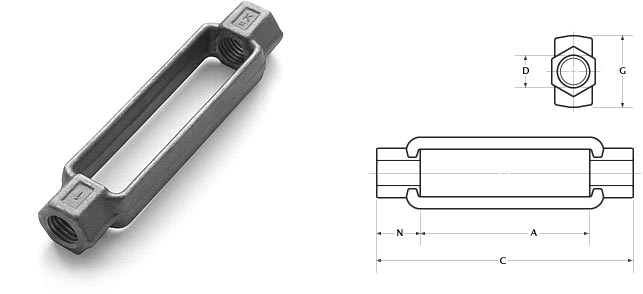 <img src="http://www.webtraxs.com/webtraxs.php?id=atlanticboltinc&st=img" alt="">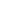 Atlantic Bolt, Inc.4112 Pine Grove CircleCharlotte, NC  28206704-597-5082704-597-1741 faxAtlantic Bolt, Inc. - turnbucklesAtlantic Bolt, Inc. - turnbuckles questions?  sales@atlanticboltinc.com back to products We make sag rod!Item numberDescriptionTB037G              3/8 X 6 TURNBUCKLE HDG        TB037P              3/8 X 6 TURNBUCKLE            TB050G              1/2 X 6 TURNBUCKLE HDG        TB050P              1/2 X 6 TURNBUCKLE            TB062G              5/8 X 6 TURNBUCKLE HDG        TB062P              5/8 X 6 TURNBUCKLE            TB075G              3/4 X 6 TURNBUCKLE HDG        TB075P              3/4 X 6 TURNBUCKLE PLAIN      TB087G              7/8 X 6 TURNBUCKLE HDG        TB087P              7/8 X 6 TURNBUCKLE            TB100G              1 X 6 TURNBUCKLE HDG          TB100P              1 X 6 TURNBUCKLE PLAIN        TB112G              1 1/8 X 6 TURNBUCKLE HDG      TB112P              1 1/8 X 6 TURNBUCKLE          TB125G              1 1/4 X 6 TURNBUCKLE HDG      TB125P              1 1/4 X 6 TURNBUCKLE          TB137G              1 3/8 X 6 TURNBUCKLE HDG      TB137P              1 3/8 X 6 TURNBUCKLE          TB150G              1 1/2 X 6 TURNBUCKLE HDG      TB150P              1 1/2 X 6 TURNBUCKLE          TB175G              1 3/4 X 6 TURNBUCKLE HDG      TB175P              1 3/4 X 6 TURNBUCKLE          TB200G              2 X 6 TURNBUCKLE HDG          TB200P              2 X 6 TURNBUCKLE              